 Date 	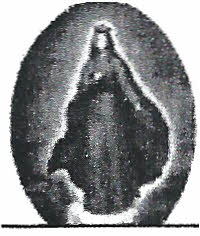 OUR LADY OF HOPE CATHOLIC CHURCH 
RELIGIOUS EDUCATION REGISTRATION FORM 2019-2020Father's Name: 		Father's Cell Phone:  	Marital Status: Single/Married/Separated/Divorced 	Father's Work Phone:  	Father's E-mail Address:  	Mother's Name:  		Mother's Cell Phone:  	Marital Status: Single/Married/Separated/Divorced 	Mother's Work Phone:  	Mother's Maiden Name:  	Mother's E-mail Address:  	Address:  		City:   	Zip:   		Phone: 	Student lives with   	RELIGIOUS EDUCATION SESSION TIME
Sunday 10:00 AM. – 11:15 AM. In Washington Catholic Middle/High SchoolSACRAMENTAL PREPARATION REQUIREMENTS Students preparing for 1st Communion will need 2 years preparation.
Students preparing for Confirmation will need 2 years of preparation (Confirmation I & Confirmation II)Must pay fees or contact Parish Office to make other arrangements. Fees cover cost of materials, books and utilities in the Middle School building .. (All catechists (teachers) are volunteers and are not paid for services.) For Office Use Only Date Registered: ___/___/___
Payment Received: 	cash 	check 
	amount paid 	Student # 1Registration Fee: (circle amount) 
$50 - one child 
$80 -two children 
$110 - three children or moreStudent # 2Student First Name: 	______________________Student Last Name: 	____________________________________________________________2018-2019 Grade:  	____________________________________________________________Date of Birth:  	___________________________________________________________________Did child attend Religious Education classes last year?  	Grade last year  	Has the student attended a Catholic School?   Years   	If yes, in what parish and city & state?:_____________________________________________________	STUDENT SACRAMENTAL RECORDBaptism:	 No   Yes Date: 	/	/		Parish: 	Reconciliation	 No   Yes Date: 	/	/		Parish: 	First Communion	 No   Yes Date: 	/	/		Parish: 	Confirmation: 	 No   Yes Date: 	/	/		Parish: 	If received sacraments out of our Parish please provide certificates from that ParishMEDICAL INFORMATIONPlease complete the following for your child. All information is kept strictly confidential. Allergies (Food, Medicine, etc.):  	Medical Conditions:  	Behavioral or Learning Disabilities:  	Student # 3Student First Name: 	______________________Student Last Name: 	____________________________________________________________2018-2019 Grade:  	____________________________________________________________Date of Birth:  	___________________________________________________________________Did child attend Religious Education classes last year?  	Grade last year  	Has the student attended a Catholic School?   Years   	If yes, in what parish and city & state?:_____________________________________________________	STUDENT SACRAMENTAL RECORDBaptism:	 No   Yes Date: 	/	/		Parish: 	Reconciliation	 No   Yes Date: 	/	/		Parish: 	First Communion	 No   Yes Date: 	/	/		Parish: 	Confirmation: 	 No   Yes Date: 	/	/		Parish: 	If received sacraments out of our Parish please provide certificates from that ParishMEDICAL INFORMATIONPlease complete the following for your child. All information is kept strictly confidential. Allergies (Food, Medicine, etc.):  	Medical Conditions:  	Behavioral or Learning Disabilities:  __________________________________________________________	